АДМИНИСТРАЦИЯИВАНОВСКОГО СЕЛЬСКОГО ПОСЕЛЕНИЯНИЖНЕГОРСКОГО РАЙОНАРЕСПУБЛИКИ КРЫМПОСТАНОВЛЕНИЕ № 7421 июня 2016 года                                                                               с.ТамбовкаОб утверждении порядка подготовки муниципальных нормативных правовых актов для включения в регистр муниципальных нормативных правовых актов Республики Крым В соответствии со статьей 43.1 Федерального закона от 06.10.2003 № 131-ФЗ «Об общих принципах организации местного самоуправления в Российской Федерации», статьями 1, 5, 6, 12 Закона Республики Крым от 19.01.2015 года № 70-ЗРК/2015 «О регистре муниципальных нормативных правовых актов Республики Крым», Уставом муниципального образования Ивановское сельское поселение Нижнегорского района Республики Крым,ПОСТАНОВЛЯЮ:1. Утвердить Порядок подготовки муниципальных нормативных правовых актов администрации Ивановского сельского поселения Нижнегорского района Республики Крым для включения в регистр муниципальных нормативных правовых актов Республики Крым (прилагается). 2. Обнародовать настоящее постановление на Информационном стенде в административном здании администрации Ивановского сельского поселения по адресу: с.Тамбовка, ул.Школьная, 3 «а» 21 июня 2016 года, а также разместить на официальном сайте Ивановского сельского поселения «ивановское-сп.рф». 3. Данное постановление вступает в силу с момента подписания и обнародования.4. Контроль исполнения настоящего постановления возложить на заместителя главы администрации Ивановского сельского поселения Волощука Л.Л.ПредседательИвановского сельского совета – Глава администрации Ивановского сельского поселения                                             М.В.КаличинаПриложение к постановлению администрацииИвановского сельского поселенияНижнегорского района Республики Крым от 21.06.2016 г. № 74 Порядокподготовки муниципальных нормативных правовых актов администрации Ивановского сельского поселения Нижнегорского района Республики Крым для включения в регистр муниципальных нормативных правовых актов Республики Крым1. ОБЩИЕ ПОЛОЖЕНИЯ.1.1. В соответствии со статьей 43.1 Федерального закона от 06.10.2003 № 131-ФЗ «Об общих принципах организации местного самоуправления в Российской Федерации», Законом Республики Крым от 19.01.2015 года № 70-ЗРК/2015 «О регистре муниципальных нормативных правовых актов Республики Крым», начиная с 01 апреля 2015 года подлежат включению в регистр муниципальных нормативных правовых актов Республики Крым (далее по тексту – Регистр) нормативные правовые акты муниципальных образований Республики Крым, принятые в установленном порядке, а также оформленные в виде правовых актов решения, принятые на местном референдуме (сходе граждан). 1.2. Статья 1 Закона Республики Крым от 19.01.2015 года № 70- ЗРК/2015 «О регистре муниципальных нормативных правовых актов Республики Крым» устанавливает, что муниципальный нормативный правовой акт – это документально оформленный, обязательный для исполнения на территории муниципального образования, изданный в установленном порядке акт уполномоченного на то органа местного самоуправления или должностного лица местного самоуправления, устанавливающий правовые нормы, обязательные для неопределенного круга лиц, рассчитанный на неоднократное применение и направленный на урегулирование общественных отношений либо изменение или прекращение существующих правоотношений, направленных на решение вопросов местного значения или вопросов осуществления отдельных государственных полномочий, переданных органам местного самоуправления федеральными законами и законами Республики Крым. 1.3. В соответствии с Уставом муниципального образования Ивановское сельское поселение Нижнегорского района Республики Крым, утвержденным решением Ивановского сельского совета от 15.12.2014 г.       № 1, администрация Ивановского сельского поселения является органом местного самоуправления, обладающим полномочиями принятия нормативных правовых актов (далее – НПА) в муниципальном образовании Ивановское сельское поселение Нижнегорского района Республики Крым.1.3. Данный порядок предусматривает правила подготовки копий НПА администрации Ивановского сельского поселения для направления в Министерство юстиции Республики Крым с целью включения в регистр муниципальных нормативных правовых актов. 2. ПРАВИЛА ПОДГОТОВКИ НПА.2.1. Подготовка НПА осуществляется в соответствии с методическими рекомендациями, утвержденными Приказом Министерства юстиции Республики Крым от 17.03.2015г. № 43 (далее по тексту – Методические рекомендации). 2.2. Администрацией самостоятельно определяются НПА, которые подлежат подготовке для включения в Регистр в соответствии с критериями, определенными Законом Республики Крым от 19.01.2015 года № 70- ЗРК/2015 «О регистре муниципальных нормативных правовых актов Республики Крым» и Методическими рекомендациями. 2.3. Копии НПА готовятся на бумажных носителях с соблюдением правил оформления, предусмотренных Методическими рекомендациями. 2.4. Вместе с копией НПА предоставляются: - копии дополнительных сведений к НПА, предусмотренные частью 4 статьи 5 Закона Республики Крым от 19.01.2015 года № 70-ЗРК/2015 «О регистре муниципальных нормативных правовых актов Республики Крым», за исключением экспертных заключений; - справка, которая должна содержать в обязательном порядке сведения об источниках и датах официального опубликования (обнародования). Справка готовится в свободной форме за подписью Председателя Ивановского сельского совета – Главы администрации Ивановского сельского поселения с проставлением на справке оттиска печати. 2.5. Копии НПА готовятся по правилу: отдельный НПА (копия), к которому прилагается одна справка об источниках и датах официального опубликования (обнародования) этого НПА. 2.6. К вышеуказанным документам прилагаются: копия НПА, дополнительные материалы к нему в цифровом варианте, идентичном копии НПА, дополнительные материалы к нему на бумажном носителе, в соответствии с правилами оформления, предусмотренными Методическими рекомендациями. 2.7. Копия НПА в цифровом варианте предоставляется с пометкой «для включения в регистр муниципальных нормативных правовых актов». 2.8. Правила предоставления НПА в соответствии с данным Порядком распространяются на предоставление НПА и дополнительных сведений к ним, принятых (изданных) с 14 сентября 2014 года по 01 апреля 2015 года в администрации Ивановского сельского поселения Нижнегорского района Республики Крым. 3. СРОК ПРЕДОСТАВЛЕНИЯ НПА.3.1. Копии НПА и дополнительных сведений к ним направляются в Министерство юстиции Республики Крым для включения в Регистр в течение 15 дней со дня принятия НПА, в соответствии с решением Ивановского сельского совета. 3.2. Копии НПА и дополнительных сведений к ним, принятых (изданных) администрацией ивановского сельского поселения Нижнегорского района Республики Крым с 14 сентября 2014 года по 01 апреля 2015 года направляются в Министерство юстиции Республики Крым в срок до 01.01.2017 г. в соответствии с данным Порядком.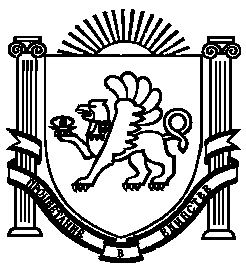 